STRENSALL WITH TOWTHORPE PARISH COUNCIL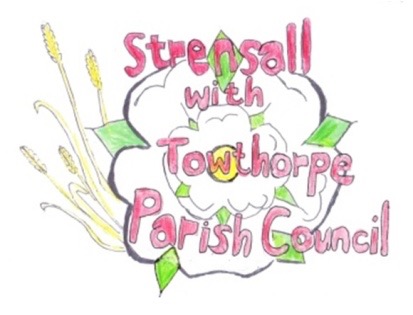 The Village Hall, Northfields, Strensall, York YO325XWe-mail: strensalltowthorpePC@outlook.comphone: 01904 491569Chairman : Mr A H FisherMINUTES OF AN PARISH COUNCIL MEETING HELD IN THE VILLAGE HALL ON TUESDAY 10th JANUARY 2023 AT 7.15 PMCouncillors Present:	Andrew Bolton		Chris Chambers 		          Tony Fisher**		Lawrence Mattinson		       Susan Nunn		Kevin Ogilvy				In Attendance:		Fiona Hill – Parish Clerk									Paul Doughty**  Public Present:		3, including Wayne Wigley** City of York CouncillorThe Chairman gave a tribute to former Parish Councillor John Chapman, who recently died, then the Parish Council observed one minutes silence in recognition of his years of service.a) To receive apologies for absence given in advance of the meeting: 		Parish Councillor Christopher Tetley* b) To consider the approval of reasons given for absence: 			           *Resolved - Approved (Unanimous)To discuss the ordinary and casual vacancies: 						Wayne Wigley was co-opted as a member of the Parish Council				 To receive any declarations of interest under the Parish Council Code of Conduct or Members register of interests: None	a) To approve the minutes of the Parish Council meeting of 13th December 2022:Resolved – Approved (Unanimous)b) To endorse the approved Planning Committee minutes of 13th December 2022: Resolved – Endorsed (Unanimous)Public participation on any subject relating to the agenda: 				Large sign outside Manor Park – it was thought this would require permission from CYCDog bin along Pottery Lane – A response from CYC was awaited22/83	To receive matters raised by/with City of York Ward Councillors: 		                CYC Local Plan – the working group would meet next week, to discuss the amendments suggested by the inspector, before it went to the Executive.		            Thompson Drive – had been resurfaced today and yesterday			       Haxby Station – was proceeding towards a planning application, so would then proceed subject to funding.22/84	To discuss and, if necessary, agree action on matters arising/ongoing issues:	  a) North Yorkshire Police monthly reports – The Parish Council had not received a December 2022 report		 									  b) City of York Council – Improvements to the A1237 York Outer Ring Road (22/02020/FULM) - The Parish Council did not feel a need to comment 22/85	To discuss and, if necessary, agree action on matters raised since last meeting:	  a) Trees, Allotments and Open Spaces Committee						           This Committee met on 03May22, 26Jul22 and 27Sep22.					  A battery-operated strimmer had been purchased and is with Cllr Fisher.			 The hedge bordering 71 The Village had been cut back.				          The Community Garden and the Wild Flowering was still ongoing. 			           The verge on Lords Moor Lane had been damaged by a contractor working in the area and the Parish Clerk had written asking them to return and repair it.			           The Parish Council had been contacted by a parishioner requesting a memorial tree, in memory of Steve and Vicky Atkinson who were killed in a car accident whilst on holiday in Canada. The Parish Council would research suitable sites before the next meeting.  Resolved – The minutes of the meeting on 27Sep22 were approved (Unanimous)		  b) Play Areas Committee 									    The Committee met on 03May22 only. 						          The post RoSPA work was currently ongoing.						  c) Cemetery Committee									   The Committee met on 03May22 and 12Jul22					           The Parish Clerk reported that there were no interments in 2022, but there are already two booked in January 2023 and the rubbish in the hedgerow had been cleared.		 Currently, there are two outstanding issues – possible footpath trip hazards and mossy grass Resolved – The minutes of the meeting on 12Jul22 were approved (Unanimous)		   d) Finance Committee								           The Committee met on 03May22 only.							  All finance matters were currently been dealt with by the Parish Council.			       22/86	To discuss and, if necessary, agree action, on any correspondence received:                      None              22/87	To discuss matters raised by/with Responsible Financial Officer (RFO):		  a) Bank reconciliation, income received, payments made to date:			          The Parish Clerk had circulated a bookkeeping spreadsheet by email, with bank accounts totalling £199302.17										  b) Internal Controls Checks – Cllr Fisher would conduct these in the office			  c) Budget/Precept 2023/2024: 							          Resolved – The Parish Council agreed a precept of £54000, with an expenditure budget of £60005.00. In addition, £10000 would be ringfenced for Neighbourhood Planning.	        d) Policy Review: The Parish Clerk had circulated the Yorkshire Local Councils Association (YLCA) Policy List. The Parish Clerk would review a section each month and policies would be adopted as necessary as follows. This will ensure that all policies are up to date for the Annual Parish Council Meeting in May 202							   e) Yorkshire Local Councils Association –  The White Rose Update and Training information had been circulated.22/88	To confirm the date of the next meeting as Tuesday 14th February 2023 at 7.15 p.m.: Resolved – Approved (Unanimous) 